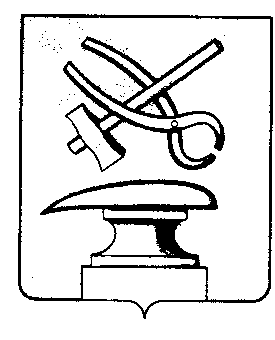 РОССИЙСКАЯ ФЕДЕРАЦИЯПЕНЗЕНСКАЯ ОБЛАСТЬСОБРАНИЕ ПРЕДСТАВИТЕЛЕЙ  ГОРОДА КУЗНЕЦКАРЕШЕНИЕО внесении изменений в Положение о комитете по управлению имуществом города Кузнецка, утвержденное решением Собрания представителей города Кузнецка от 18.05.2006 № 90-32/4Принято Собранием представителей города Кузнецка 26 октября 2023 годаВ соответствии с Федеральным законом от 06.10.2003 № 131-ФЗ «Об общих принципах организации местного самоуправления в Российской Федерации», руководствуясь статьями 21, 32 Устава города Кузнецка Пензенской области, Собрание представителей города Кузнецка решило:1. Внести в Положение о комитете по управлению имуществом города Кузнецка, утвержденное решением Собрания представителей города Кузнецка Пензенской области от 18.05.2006 № 90-32/4 (далее – Положение), следующие изменения:1.1. Абзац первый пункта 1.2 Положения изложить в новой редакции:«1.2. Комитет является иным органом местного самоуправления города Кузнецка, исполняет функции управления муниципальным имуществом, в том числе земельными участками в пределах городской черты, осуществляет отдельные полномочия в градостроительной сфере. Учредителем Комитета является Собрание представителей города Кузнецка Пензенской области.»;1.2. Пункт 2.1 Положения изложить в новой редакции:«2.1. Целями деятельности Комитета являются:1) управление и распоряжение от имени собственника в установленном порядке объектами муниципальной собственности, расположенными на территории города Кузнецка и вне ее;2) управление земельными ресурсами в пределах городской черты;3) реализация на основе законодательства Российской Федерации политики приватизации муниципальных предприятий, муниципального имущества города Кузнецка;4) осуществление отдельных полномочий в градостроительной сфере на территории города Кузнецка по вопросам, отнесенным к компетенции Комитета.»;1.3. Подпункт 2 пункта 2.2 Положения изложить в новой редакции:«2) осуществляет подготовку проектов решений Собрания представителей города Кузнецка, проектов постановлений администрации города Кузнецка по вопросам владения, пользования и распоряжения муниципальным имуществом, в том числе земельными участками, а также по вопросам в области градостроительной деятельности на территории города Кузнецка; на основании принятых решений Собрания представителей города Кузнецка, постановлений администрации города Кузнецка совершает сделки, предметом которых является муниципальное имущество, в том числе земельные участки;»;1.4. Дополнить пункт 2.2 Положения подпунктами 17-19 следующего содержания:«17) организует подготовку и выдачу градостроительного плана земельного участка для целей индивидуального жилищного строительства;18) осуществляет размещение, изменение, аннулирование содержащихся в государственном адресном реестре сведений об адресах;19) организует подготовку и согласование проектов постановлений  о выдаче разрешений на установку рекламной конструкции, проектов постановлений об отказе в выдаче разрешений на установку рекламной конструкции на территории муниципального образования города Кузнецк Пензенской области.».2. Настоящее решение подлежит официальному опубликованию в Вестнике Собрания представителей города Кузнецка и вступает в силу с 01.02.2024 года.3. Обязанности по государственной регистрации изменений в Положение о комитете по управлению имуществом города Кузнецка в налоговом органе возложить на председателя комитета по управлению имуществом города Кузнецка Садовникова Павла Геннадьевича.Председатель Собрания представителейгорода Кузнецка                                                                                          В.Е.Трошин Глава города Кузнецка                                                                     С.А.Златогорский26.10.2023 №107-55/7